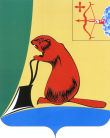 АДМИНИСТРАЦИЯ ТУЖИНСКОГО МУНИЦИПАЛЬНОГО РАЙОНАКИРОВСКОЙ ОБЛАСТИПОСТАНОВЛЕНИЕ  18.06.2018                                                                                                              № 210пгт ТужаО внесении изменения в постановление администрации Тужинского муниципального района от 21.05.2018 № 154О внесении изменения в постановление администрации Тужинского муниципального района от 21.05.2018 № 154О внесении изменения в постановление администрации Тужинского муниципального района от 21.05.2018 № 154Администрация Тужинского муниципального района ПОСТАНОВЛЯЕТ:1. Внести в постановление администрации Тужинского муниципального района от 21.05.2018 № 154 «О внесении изменений в постановление администрации Тужинского муниципального района от 22.12.2016 № 397» (далее – Постановление) следующее изменение:Наименование Постановления изложить в следующей редакции:«О внесении изменений в постановление администрации Тужинского муниципального района от 28.12.2017 № 537».2. Настоящее постановление вступает в силу с момента его официального опубликования в Бюллетене муниципальных нормативных правовых актов органов местного самоуправления Тужинского муниципального района Кировской области.Администрация Тужинского муниципального района ПОСТАНОВЛЯЕТ:1. Внести в постановление администрации Тужинского муниципального района от 21.05.2018 № 154 «О внесении изменений в постановление администрации Тужинского муниципального района от 22.12.2016 № 397» (далее – Постановление) следующее изменение:Наименование Постановления изложить в следующей редакции:«О внесении изменений в постановление администрации Тужинского муниципального района от 28.12.2017 № 537».2. Настоящее постановление вступает в силу с момента его официального опубликования в Бюллетене муниципальных нормативных правовых актов органов местного самоуправления Тужинского муниципального района Кировской области.Администрация Тужинского муниципального района ПОСТАНОВЛЯЕТ:1. Внести в постановление администрации Тужинского муниципального района от 21.05.2018 № 154 «О внесении изменений в постановление администрации Тужинского муниципального района от 22.12.2016 № 397» (далее – Постановление) следующее изменение:Наименование Постановления изложить в следующей редакции:«О внесении изменений в постановление администрации Тужинского муниципального района от 28.12.2017 № 537».2. Настоящее постановление вступает в силу с момента его официального опубликования в Бюллетене муниципальных нормативных правовых актов органов местного самоуправления Тужинского муниципального района Кировской области.Администрация Тужинского муниципального района ПОСТАНОВЛЯЕТ:1. Внести в постановление администрации Тужинского муниципального района от 21.05.2018 № 154 «О внесении изменений в постановление администрации Тужинского муниципального района от 22.12.2016 № 397» (далее – Постановление) следующее изменение:Наименование Постановления изложить в следующей редакции:«О внесении изменений в постановление администрации Тужинского муниципального района от 28.12.2017 № 537».2. Настоящее постановление вступает в силу с момента его официального опубликования в Бюллетене муниципальных нормативных правовых актов органов местного самоуправления Тужинского муниципального района Кировской области.И.о. главы Тужинскогомуниципального района                    Л.В. БледныхИ.о. главы Тужинскогомуниципального района                    Л.В. БледныхИ.о. главы Тужинскогомуниципального района                    Л.В. БледныхИ.о. главы Тужинскогомуниципального района                    Л.В. Бледных